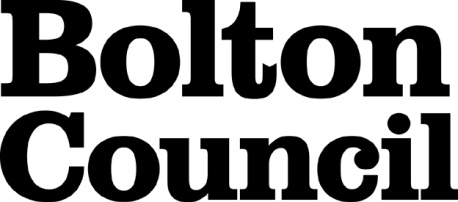 Job Description Main DutiesPerson SpecificationThese core competencies are considered essential for all roles within Bolton Council. Please be prepared to be assessed on any of these during the interview process and, for the successful applicant, throughout the probationary period.Developing Self & OthersPromote a learning environment to embed a learning culture.  Support others to develop their skills and knowledge to fulfil their potential. Actively pursue your own development. Support and promote the principles of Investors in People. Civil ContingenciesBolton Council has a statutory duty under the Civil Contingencies Act to respond in the event of an emergency. If Bolton Council’s Emergency Management Plan is activated, you may be required to assist in maintaining key Council services and supporting the community.  This could require working outside of routine working hours and working from places other than your normal place of work.Equality & DiversityUphold the principles of fairness and the Equality Act in all undertakings as a Bolton Council employee, including providing a fair, accessible service irrespective of customer’s race, religion, gender, sexuality, disability or age.Customer CareThe ability to fully understand, assess and resolve the needs of all customers including those who present with complex situations, in a manner that respects dignity and expresses a caring & professional image.Health & SafetyTake responsibility for the health and safety of yourself and others who may be affected by your acts or omissions, and comply with all health and safety legislation, policy and safe working practice, including participating in training activities necessary to your post.Data Protection and ConfidentialityEnsure that any personal data or confidential data you hold is kept securely and is not disclosed, whether electronically, verbally or in writing, to any unauthorised third party. Follow Council policies and procedures on dealing with personal information and information assets, including The Code of Conduct, Data Protection, Acceptable Use and Information Security policies. Personal or confidential data should only be accessed or used for council purposes.Fluency DutyShould you be required, as a regular and intrinsic part of your role, to speak to members of the public in English, you must be able to converse at ease with customers and provide advice in accurate spoken English, as required by The Immigration Act 2016.Working HoursThe nature and demands of the role are not always predictable and there will be an expectation that work will be required outside of normal hours from time to time.SafeguardingThis Council is committed to safeguarding and promoting the welfare of children, young people and vulnerable adults and expects all staff and volunteers to share this commitment.  Should the role involve working with the above groups, you will be subject to an Enhanced Disclosure and Barred List check by the Disclosure & Barring Service.The values of an organisation are those key principles by which people are expected to work to day to day. They’re our culture and help define what is expected of each and every one of us.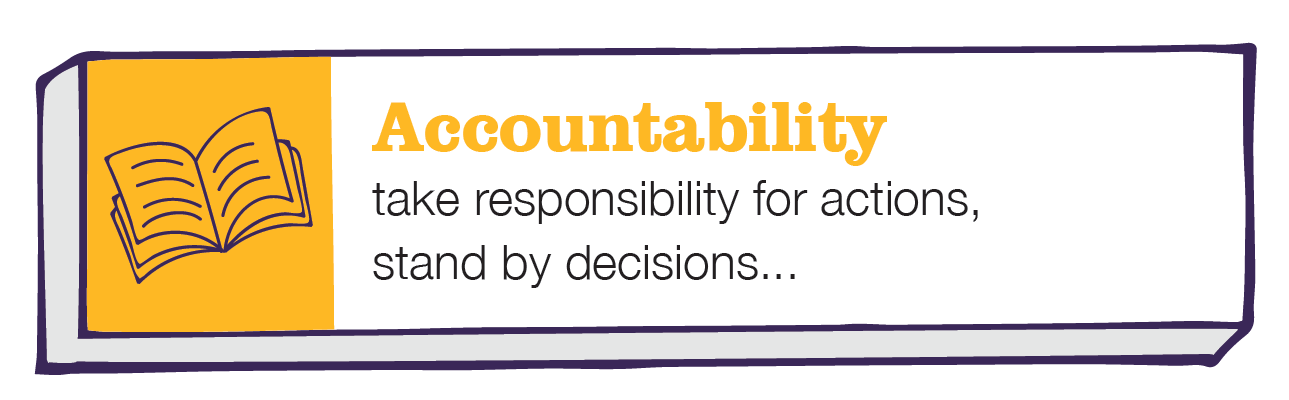 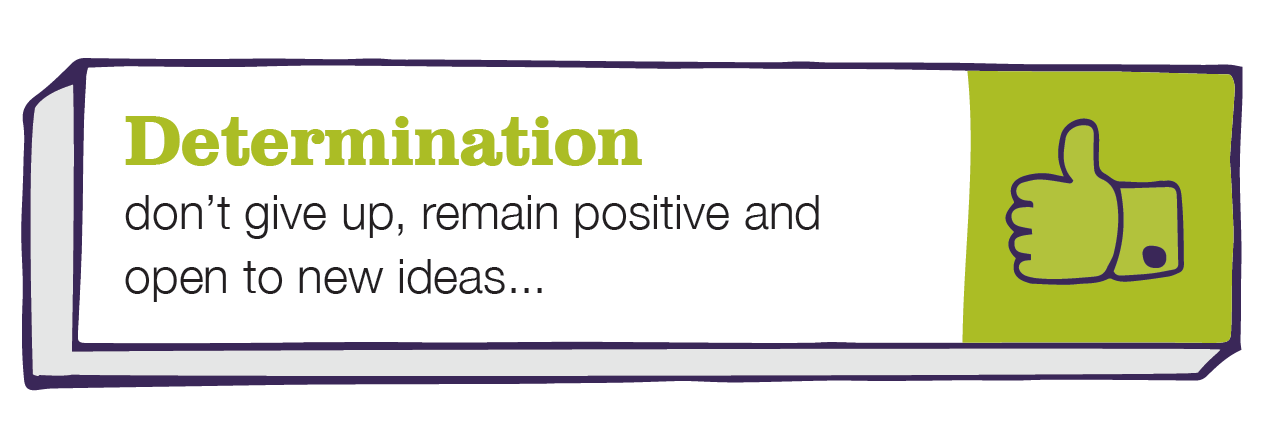 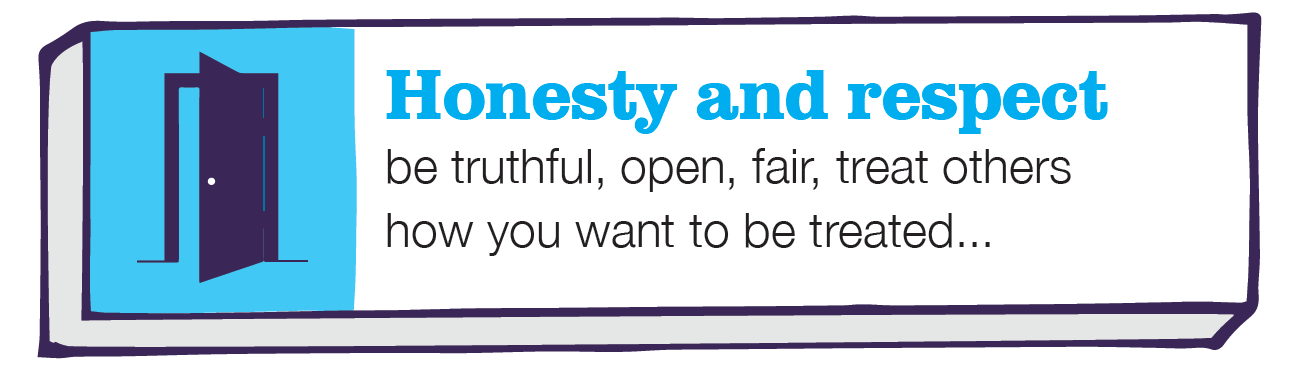 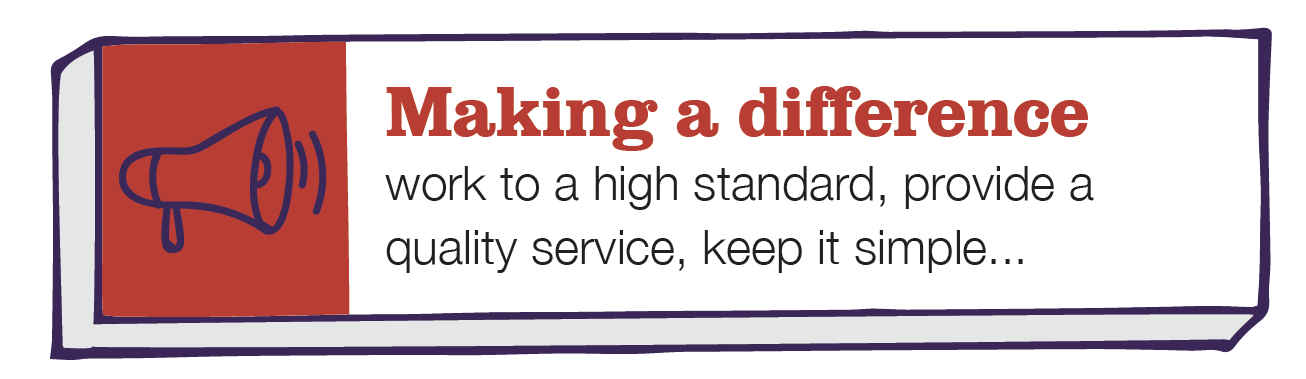 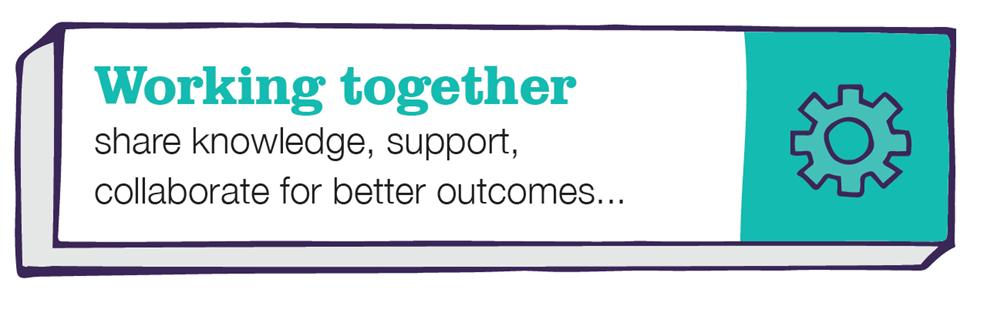 DepartmentICPJob TitleSenior Occupational TherapistGradeIPrimary Purpose of JobTo provide specialist input into meeting the needs of people with disabilities with a view to promoting their independence by offering advice /techniques, equipment, adaptations and support.Reporting ToTeam Manager/Clinical Lead - Independent Living Service Direct Staffing Reports1To provide specialist needs assessment for people with disabilities. To provide specialist needs assessment for people with disabilities. 2To formulate individual client centred care plans that promotes independence by offering advice, techniques, equipment, adaptations and support.To formulate individual client centred care plans that promotes independence by offering advice, techniques, equipment, adaptations and support.3To provide specialist advice and support to service users, carers and care providers on the nature, impact and management of disability offering formalised training where appropriate.To provide specialist advice and support to service users, carers and care providers on the nature, impact and management of disability offering formalised training where appropriate.4To act as a key worker in the supervision and management of major complex adaptations schemes, liaising with housing services as necessary.To act as a key worker in the supervision and management of major complex adaptations schemes, liaising with housing services as necessary.5To train staff and informal carers on the use of equipment as necessary to ensure safe procedures and care.To train staff and informal carers on the use of equipment as necessary to ensure safe procedures and care.6To participate and assist in the training of staff and students both within and outside the service To participate and assist in the training of staff and students both within and outside the service 7To maintain appropriate, adequate records of assessment including risk and other service user contact.To maintain appropriate, adequate records of assessment including risk and other service user contact.8To adhere to policy, procedures and best practice and ensure that Adults are kept safe.To adhere to policy, procedures and best practice and ensure that Adults are kept safe.9To offer a duty service with other team members on a rota basis.To offer a duty service with other team members on a rota basis.10To assist the Team Manager/ Clinical Lead in managing and prioritising the work of the teamTo assist the Team Manager/ Clinical Lead in managing and prioritising the work of the team11To assist the Team Manager/Clinical Lead in the day to day management of the service with effective use of resources and controls on budgetsTo assist the Team Manager/Clinical Lead in the day to day management of the service with effective use of resources and controls on budgets12To advise individuals, families, carers and colleagues about alternative services and sources of universal services of help  To advise individuals, families, carers and colleagues about alternative services and sources of universal services of help  13To assist the Team Manager with clinical supervision of the Disability Officers/ Community Assessment Officers and Junior Occupational Therapists, OT students on placement, ensuring safe practice.To assist the Team Manager with clinical supervision of the Disability Officers/ Community Assessment Officers and Junior Occupational Therapists, OT students on placement, ensuring safe practice.14To ensure that own practice meets the required professional Occupational Therapy Standards, compliance with the College of Occupational Therapy Code of Ethics and Professional Conduct and Heath Professional Council Guidance.To ensure that own practice meets the required professional Occupational Therapy Standards, compliance with the College of Occupational Therapy Code of Ethics and Professional Conduct and Heath Professional Council Guidance.15To work according to all Council polices and procedures relevant to the post.To work according to all Council polices and procedures relevant to the post.Date Job Description prepared/updated:Date Job Description prepared/updated:Oct 2018 – moved template April 22Job Description prepared by:Job Description prepared by:Alison SmithDepartmentDepartmentDepartmentICPICPICPICPJob TitleJob TitleJob TitleSenior Occupational Therapsit Senior Occupational Therapsit Senior Occupational Therapsit Senior Occupational Therapsit Stage OneStage OneStage OneCandidates who are care leavers, have a disability, are ex-armed forces or are a carer (see Carers-Charter-FINAL.pdf (gmhsc.org.uk) are guaranteed an interview if they meet the essential criteria for the role Candidates who are care leavers, have a disability, are ex-armed forces or are a carer (see Carers-Charter-FINAL.pdf (gmhsc.org.uk) are guaranteed an interview if they meet the essential criteria for the role Candidates who are care leavers, have a disability, are ex-armed forces or are a carer (see Carers-Charter-FINAL.pdf (gmhsc.org.uk) are guaranteed an interview if they meet the essential criteria for the role Candidates who are care leavers, have a disability, are ex-armed forces or are a carer (see Carers-Charter-FINAL.pdf (gmhsc.org.uk) are guaranteed an interview if they meet the essential criteria for the role The Minimum Essential Requirements for the above Post are as Follows:The Minimum Essential Requirements for the above Post are as Follows:The Minimum Essential Requirements for the above Post are as Follows:The Minimum Essential Requirements for the above Post are as Follows:The Minimum Essential Requirements for the above Post are as Follows:The Minimum Essential Requirements for the above Post are as Follows:Method of Assessment1.Skills and KnowledgeSkills and KnowledgeSkills and KnowledgeSkills and KnowledgeSkills and KnowledgeSkills and Knowledge1.Demonstrate knowledge of disability and the effect on people’s lives.Demonstrate knowledge of disability and the effect on people’s lives.Demonstrate knowledge of disability and the effect on people’s lives.Demonstrate knowledge of disability and the effect on people’s lives.Demonstrate knowledge of disability and the effect on people’s lives.Application Form/Interview2.Ability to assess individuals’ needs and formulate care plans making recommendations regarding appropriate techniques/ equipment / adaptations/support.Ability to assess individuals’ needs and formulate care plans making recommendations regarding appropriate techniques/ equipment / adaptations/support.Ability to assess individuals’ needs and formulate care plans making recommendations regarding appropriate techniques/ equipment / adaptations/support.Ability to assess individuals’ needs and formulate care plans making recommendations regarding appropriate techniques/ equipment / adaptations/support.Ability to assess individuals’ needs and formulate care plans making recommendations regarding appropriate techniques/ equipment / adaptations/support.Application Form/Interview3.Ability to assess risk to individuals and to carers (formal and informal) and implement appropriate ways of managing risk.Ability to assess risk to individuals and to carers (formal and informal) and implement appropriate ways of managing risk.Ability to assess risk to individuals and to carers (formal and informal) and implement appropriate ways of managing risk.Ability to assess risk to individuals and to carers (formal and informal) and implement appropriate ways of managing risk.Ability to assess risk to individuals and to carers (formal and informal) and implement appropriate ways of managing risk.Application Form/Interview4.Ability to communicate both verbally and in writing.Ability to communicate both verbally and in writing.Ability to communicate both verbally and in writing.Ability to communicate both verbally and in writing.Ability to communicate both verbally and in writing.Interview5.To have the ability to manage, organise, support and maintain the use of information technology systems and software.To have the ability to manage, organise, support and maintain the use of information technology systems and software.To have the ability to manage, organise, support and maintain the use of information technology systems and software.To have the ability to manage, organise, support and maintain the use of information technology systems and software.To have the ability to manage, organise, support and maintain the use of information technology systems and software.Interview6.Ability to work in partnership with other agencies, e.g. Social care providers, Housing and Health and coordinate provision of treatment/adaptations/ equipment.Ability to work in partnership with other agencies, e.g. Social care providers, Housing and Health and coordinate provision of treatment/adaptations/ equipment.Ability to work in partnership with other agencies, e.g. Social care providers, Housing and Health and coordinate provision of treatment/adaptations/ equipment.Ability to work in partnership with other agencies, e.g. Social care providers, Housing and Health and coordinate provision of treatment/adaptations/ equipment.Ability to work in partnership with other agencies, e.g. Social care providers, Housing and Health and coordinate provision of treatment/adaptations/ equipment.Interview7.To be able to manage caseload autonomously within time management and having good organisational skillsTo be able to manage caseload autonomously within time management and having good organisational skillsTo be able to manage caseload autonomously within time management and having good organisational skillsTo be able to manage caseload autonomously within time management and having good organisational skillsTo be able to manage caseload autonomously within time management and having good organisational skillsApplication/ Interview8.Ability to work as a member of a team and lead those less experienced in assimilate, evaluate and prioritise information.  Ability to work as a member of a team and lead those less experienced in assimilate, evaluate and prioritise information.  Ability to work as a member of a team and lead those less experienced in assimilate, evaluate and prioritise information.  Ability to work as a member of a team and lead those less experienced in assimilate, evaluate and prioritise information.  Ability to work as a member of a team and lead those less experienced in assimilate, evaluate and prioritise information.  Interview9.Must demonstrate a commitment to service users and the development of the service.Advocate effectively on behalf of customers  Must demonstrate a commitment to service users and the development of the service.Advocate effectively on behalf of customers  Must demonstrate a commitment to service users and the development of the service.Advocate effectively on behalf of customers  Must demonstrate a commitment to service users and the development of the service.Advocate effectively on behalf of customers  Must demonstrate a commitment to service users and the development of the service.Advocate effectively on behalf of customers  Interview10.To be able to reflect upon own practice and performance using supervision and support systems and take action to meet continuous professional development needs.To be able to reflect upon own practice and performance using supervision and support systems and take action to meet continuous professional development needs.To be able to reflect upon own practice and performance using supervision and support systems and take action to meet continuous professional development needs.To be able to reflect upon own practice and performance using supervision and support systems and take action to meet continuous professional development needs.To be able to reflect upon own practice and performance using supervision and support systems and take action to meet continuous professional development needs.Interview/portfolioCompetencies – Please note the council’s corporate competencies, which are essential for all roles, are below in the Core Competencies section Competencies – Please note the council’s corporate competencies, which are essential for all roles, are below in the Core Competencies section Competencies – Please note the council’s corporate competencies, which are essential for all roles, are below in the Core Competencies section Competencies – Please note the council’s corporate competencies, which are essential for all roles, are below in the Core Competencies section Competencies – Please note the council’s corporate competencies, which are essential for all roles, are below in the Core Competencies section Interview2.	Experience/Qualifications/Training etc2.	Experience/Qualifications/Training etc2.	Experience/Qualifications/Training etc2.	Experience/Qualifications/Training etc2.	Experience/Qualifications/Training etc2.	Experience/Qualifications/Training etc2.	Experience/Qualifications/Training etc1.1.Diploma/ degree in Occupational Therapy.Diploma/ degree in Occupational Therapy.Diploma/ degree in Occupational Therapy.Application / CertificateApplication / Certificate2.2.Health Professions Council registration.Health Professions Council registration.Health Professions Council registration.Application / CertificateApplication / Certificate3.3.Minimum of three years post qualification experienceMinimum of three years post qualification experienceMinimum of three years post qualification experienceApplication Application 3.	Work Related Circumstances3.	Work Related Circumstances3.	Work Related Circumstances3.	Work Related Circumstances3.	Work Related Circumstances3.	Work Related Circumstances3.	Work Related Circumstances1.1.All posts require the job holder to undertake mandatory training for the role and to regularly review their developmental needs in conjunction with their line manager. Development of our employees plays a key role in delivering our servicesAll posts require the job holder to undertake mandatory training for the role and to regularly review their developmental needs in conjunction with their line manager. Development of our employees plays a key role in delivering our servicesAll posts require the job holder to undertake mandatory training for the role and to regularly review their developmental needs in conjunction with their line manager. Development of our employees plays a key role in delivering our servicesInterviewInterview2.2.The Council has a framework of Values & Behaviours that guide our behaviour and decision making to help achieve our vision.  All employees are expected to be mindful of these when undertaking their work.The Council has a framework of Values & Behaviours that guide our behaviour and decision making to help achieve our vision.  All employees are expected to be mindful of these when undertaking their work.The Council has a framework of Values & Behaviours that guide our behaviour and decision making to help achieve our vision.  All employees are expected to be mindful of these when undertaking their work.InterviewInterview6.6.This post is subject to an enhanced disclosure from the Disclosure & Barring Service with check of relevant barred list(s)This post is subject to an enhanced disclosure from the Disclosure & Barring Service with check of relevant barred list(s)This post is subject to an enhanced disclosure from the Disclosure & Barring Service with check of relevant barred list(s)InterviewInterview7.7.This post has been designated an essential car user post. You must hold a full, current and valid driving licence and a vehicle with a current valid MOT certificate. You will also need adequate vehicle insurance cover to comply with the council’s requirements, in line with the Travel Costs Reimbursement PolicyThis post has been designated an essential car user post. You must hold a full, current and valid driving licence and a vehicle with a current valid MOT certificate. You will also need adequate vehicle insurance cover to comply with the council’s requirements, in line with the Travel Costs Reimbursement PolicyThis post has been designated an essential car user post. You must hold a full, current and valid driving licence and a vehicle with a current valid MOT certificate. You will also need adequate vehicle insurance cover to comply with the council’s requirements, in line with the Travel Costs Reimbursement PolicyInterviewInterview8.8.The nature and demands of the postholder’s time are not always predictable and there will be an expectation that work will be required outside of normal hours from time to time and this will include an on-call rota for Saturdays.The nature and demands of the postholder’s time are not always predictable and there will be an expectation that work will be required outside of normal hours from time to time and this will include an on-call rota for Saturdays.The nature and demands of the postholder’s time are not always predictable and there will be an expectation that work will be required outside of normal hours from time to time and this will include an on-call rota for Saturdays.InterviewInterviewSTAGE TWOSTAGE TWOSTAGE TWOSTAGE TWOWill only be used in the event of a large number of applicants meeting the minimum essential requirementsWill only be used in the event of a large number of applicants meeting the minimum essential requirementsWill only be used in the event of a large number of applicants meeting the minimum essential requirementsAdditional RequirementsAdditional RequirementsAdditional RequirementsAdditional RequirementsAdditional RequirementsAdditional RequirementsMethod of Assessment1.	Skills and Knowledge1.	Skills and Knowledge1.	Skills and Knowledge1.	Skills and Knowledge1.	Skills and Knowledge1.	Skills and Knowledge1.	Skills and Knowledge1.Appropriate formal qualification in moving and handling.Appropriate formal qualification in moving and handling.Appropriate formal qualification in moving and handling.Appropriate formal qualification in moving and handling.Appropriate formal qualification in moving and handling.Application/ Interview2.	Experience/Qualifications/Training etc2.	Experience/Qualifications/Training etc2.	Experience/Qualifications/Training etc2.	Experience/Qualifications/Training etc2.	Experience/Qualifications/Training etc2.	Experience/Qualifications/Training etc2.	Experience/Qualifications/Training etc1.Experience of working in a community settingExperience of working in a community settingExperience of working in a community settingExperience of working in a community settingExperience of working in a community settingApplication/ Interview2.Experience of working in older people’s mental health arenasExperience of working in older people’s mental health arenasExperience of working in older people’s mental health arenasExperience of working in older people’s mental health arenasExperience of working in older people’s mental health arenasInterview3.Supervisory or management qualificationSupervisory or management qualificationSupervisory or management qualificationSupervisory or management qualificationSupervisory or management qualificationApplication/ InterviewDate Person Specification prepared/updatedOct 2018 – moved template April 22Person Specification prepared byAlison Smith